МУНИЦАПАЛЬНОЕ БЮДЖЕТНОЕ ОБРАЗОВАТЕЛЬНОЕ УЧРЕЖДЕНИЕСРЕДНЯЯ ОБЩЕОБРАЗОВАТЕЛЬНАЯ ШКОЛА  № 1 с. п. « СЕЛО ХУРБА » КОМСОМОЛЬСКОГО МУНИЦИПАЛЬНОГО РАЙОНА ХАБАРОВСКОГО КРАЯ«РАССМОТРЕНО»на заседании пед. совета МБОУ «СОШ № 1» протокол № /129.08. 2022 г.«СОГЛАСОВАНО» Зам. директора по УМР МБОУ СОШ № 1Самсонова Н.Н.Приказ № 17129.08.2022 г./ «УТВЕРЖДАЮ»Директор МБОУ СОШ № 1с. п. «Село Хурба» 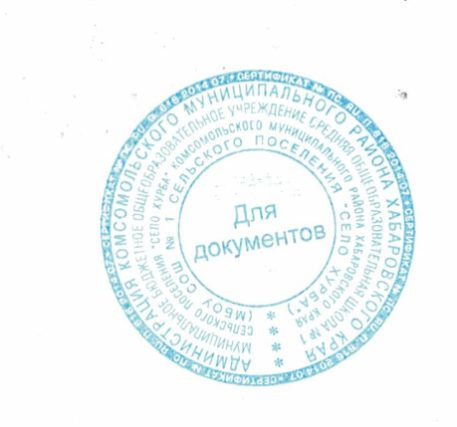 29.08.2022 г.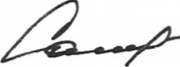 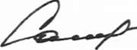 РАБОЧАЯ ПРОГРАММАпо предмету «Профильный труд»  для  обучающихся с ОВЗ 5 класс ( 204 часа)Программу разработал:учитель   технологии:Рябуха Дмитрий Павлович2022-2023 г.Пояснительная запискаРабочая программа по учебному предмету на  уровне основного общего образования для обучающихся с умственной отсталостью (интеллектуальными нарушениями) разработана в соответствии с:Федеральным законом от 29.12.2012 № 273 - ФЗ «Об образовании в Российской Федерации (редакция от 23.07.2013); на основе Федерального государственного образовательного стандарта образования обучающихся с умственной отсталостью (интеллектуальными нарушениями), утвержденного приказом Министерства образования и науки РФ от 19.12.2014 № 1599;Примерная адаптированная основная общеобразовательная программа образования обучающихся с умственной отсталостью (интеллектуальными нарушениями) от 22 декабря  2015 г. № 4/15 Федерального перечня учебников, рекомендуемых к использованию при реализации имеющих государственную аккредитацию образовательных программ начального общего, основного общего, среднего общего образования, утвержденного приказом Министерства просвещения Российской Федерации от 28.12.2018г. № 345; Приказа №632 от 22.11.2019 О внесении изменений в перечень учебников; Рабочая программа составлена с учётом психофизических особенностей обучающихся с интеллектуальной недостаточностью и возможностями их познавательной деятельности, способствует умственному развитию. . Программа рассчитана на профориентацию обучающихся с нарушением умственного развития. Цель программы - подготовить школьников к поступлению в учреждения среднего профессионального образования соответствующего типа и профиля. В процессе трудовой подготовки обучающихся должны решаться следующие задачи:- обучение общетрудовым политехническим знаниям, умениям и навыкам, необходимым в дальнейшем для освоения вы-бранной профессии;- развитие познавательных способностей в процессе мыслительной и трудовой деятельности;- овладение доступным школьникам техническими и технологическими знаниями, специальными словами и терминами;- формирование умений самостоятельного планирования и организации своей деятельности в коллективе;- коррекция недостатков трудовой деятельности и недостатков развития личности обучающихся;- воспитание у обучающихся положительного отношения к труду и формирование лучших качеств личности в процессе труда.Характеристика учебного предмета.Программа включает теоретические и практические занятия. Предусматриваются лабораторные работы и упражнения, экскурсии на профильные производства.При составлении программы учтены принципы повторяемости пройденного учебного материала и постепенности ввода нового. Преподавание базируется на знаниях, получаемым учащимся на уроках математики, естествознания, истории и других предметов. В процессе обучения школьники знакомятся с разметкой деталей, пилением, строганием, сверлением древесины, скреплением деталей в изделия и украшением их. Приобретают навыки владения столярными инструментами и приспособлениями, узнают правила ухода за ними. Некоторые из инструментов и приспособлений изготовляют сами. Кроме того, ребята учатся работать на сверлильном и токарном станках, применять лаки, клеи, красители. Составлять и читать чертежи, планировать последовательности выполнения трудовых операций, оценивание результатов своей и чужой работы также входят в программу обучения. Данная программа предполагает обязательное обсуждение характеристик изделий, продумывание плана предстоящей работы, оценку сделанного. Формирование этих умений и навыков является обязательным условием коррекционной направленности трудового обучения в школах VIII вида. В ходе выполнения программы у учащихся развивается устойчивый интерес к труду, эстетический вкус при художественной отделке изделий, что способствует физическому, интеллектуальному и умственному развитию школьников.Большое внимание уделяется технике безопасности и эстетическому воспитанию. Все это способствует физическому  и интеллектуальному  развитию подростков.На каждом занятии необходимо работать над трудовыми умениями и навыками, входящими во все группы или хотя бы в одну из них.Воспитательная направленность трудового обучения осуществляется в ходе целенаправленной работы учителя по формированию совокупностей ценностных качеств личности: трудолюбия и уважения к людям труда, ответственности и дисциплинированности, чувства коллективизма и товарищеской взаимопомощи, бережного отношения к общественной собственности, родной природе. Воспитание школьников организуется в процессе их трудовой деятельности, с использованием разъяснения и убеждения, бесед и демонстраций, примеров правильного отношения к труду, оценки состояния окружающей среды,   практических заданий и общественных поручений.Предметом осуждения является брак в работе, неэкономное расходование материалов, сломанный инструмент, случай нарушения правил безопасности труда, дисциплины и др.В целях воспитания рекомендуется применять на уроках коллективные формы труда, обеспечивать взаимопомощь, взаимный контроль, совместное обсуждение результатов работы.Место в учебном планеВ данной рабочей программе на изучение столярного дела  отводится:    5 класс – 6 часов в неделю-210 часов;6 класс – 6 часов в неделю-210  часов;7 класс – 7 часов в неделю-245 часов;8 класс – 8 часов в неделю-280 часов;9класс – 8 часов в неделю-272 часа.Планируемые предметные результаты освоения учебного курсаИзучение технологии в обеспечивает достижение личностных, метапредметных и предметных результатов.Личностные результаты    • проявление познавательных интересов и активности в данной области;    • развитие трудолюбия и ответственности за качество своей деятельности;    • овладение установками, нормами и правилами научной организации умственного и физического труда;    • самооценка умственных и физических способностей для труда в различных сферах с позиций будущей социализации и стратификации;    • осознание необходимости общественно полезного труда как условия безопасной и эффективной социализации;    • бережное отношение к природным и хозяйственным ресурсам;Метапредметные результаты •	алгоритмизированное планирование процесса учащимися познавательно-трудовой деятельности;•	овладение необходимыми в повседневной жизни базовыми приемами ручного и механизированного труда с использованием распространенных инструментов и механизмов, способами управления отдельными видами распространенной в быту техники;•	умение применять в практической деятельности знаний, полученных при изучении основных наук;•	использование дополнительной информации при проектировании и создании объектов труда;•	поиск новых решений возникшей технической или организационной проблемы приведение примеров, подбор аргументов, формулирование выводов по обоснованию технико-технологического и организационного решения; •	выбор для решения познавательных и коммуникативных задач различных источников информации, включая энциклопедии, словари, интернет-ресурсы и другие базы данных;•	 согласование и координация совместной познавательно-трудовой деятельности с другими ее участниками;•	объективное оценивание вклада своей познавательно-трудовой деятельности в решение общих задач коллектива;•	 оценивание своей познавательно-трудовой деятельности с точки зрения нравственных, правовых норм, эстетических ценностей по принятым в обществе и коллективе требованиям и принципам;•	 соблюдение норм и правил культуры труда в соответствии с технологической культурой производстваПредметные результаты •	грамотно пользоваться графической документацией и технико-технологической информацией, которые применяются при разработке, создании и эксплуатации различных технических объектов;•	осуществлять технологические процессы создания или ремонта материальных объектов, имеющих инновационные элементы. •	Выпускник получит возможность научиться:•	организовывать и осуществлять проектную деятельность на основе установленных правил, поиска новых решений, планировать и организовывать технологический процесс с учётом имеющихся ресурсов и условий;•	осуществлять презентацию, экономическую и экологическую оценку проекта; разрабатывать вариант рекламы для продукта труда.•	разбираться в адаптированной для школьников технико-технологической информации по электротехнике и ориентироваться в электрических схемах, которые применяются при разработке, создании и эксплуатации электрифицированных приборов и аппаратов, составлять простые электрические схемы цепей бытовых устройств и моделейСодержание предмета5 класс Тема 1. Вводное занятие (4часа)Сообщение темы занятий на четверть. Уточнение правил поведения учащихся в мастерской. Правила безопасности в работе с инструментом.Тема 2. Пиление столярной ножовкой (12 часов)Изделие. Игрушечный строительный материал из брусков разного сечения и формы. Заготовки для последующих работ.Теоретические сведения. Понятие плоская поверхность. Миллиметр как основная мера длины в столярном деле. Виды брака при пилении. Правила безопасности при пилении и работе шкуркой..Умение. Работа столярной ножовкой. Разметка длины деталей с помощью линейки и угольника. Пиление поперек волокон в стусле. Шлифование торцов деталей шкуркой. Шлифование в «пакете». Пиление под углом в стусле. Контроль за правильностью размеров и формы детали с помощью линейки и угольника.Практические работы. Пиление брусков, выстроганных по толщине и ширине. Окрашивание изделий кисточкой.            Тема 3. Промышленная заготовка древесины (15 часов)Теоретические сведения. Дерево: основные части (крона, ствол, корень), породы (хвойные, лиственные). Древесина: ис-пользование, заготовка, разделка (бревна), транспортировка. Пиломатериал: виды, использование. Доска: виды (обрезная, необрезная), размеры (ширина, толщина). Брусок: (квадратный, прямоугольный), грани и ребра, их взаиморасположение (под прямым углом), торец.Тема 4. Игрушки из древесного материала (17 часов)Изделие. Игрушечная мебель: стол, стул, банкетка и др.Теоретические сведения. Рисунок детали изделия: назначение, выполнение, обозначение размеров. Шило, назначение, пользование, правила безопасной работы.Умение. Работа шилом. Изображение детали (технический рисунок).Практические работы. Разметка деталей из выстроганных по толщине и ширине брусков, реек и нарезанных по ширине полосок фанеры. Одновременная заготовка одинаковых деталей. Пиление полосок фанеры в приспособлении. Подготовка отверстий для установки гвоздей с помощью шила. Сборка и контроль изделий.            Практическая самостоятельная работаРабота по индивидуальным заданиям, по выбору учителя.            Тема 5.  Сверление отверстий  (14 часов)Изделие. Подставка для карандашей, кисточек из прямоугольного бруска, выстроганного по ширине и толщине (основание — из фанеры или дощечки).Теоретические сведения. Понятия сквозное и несквозное отверстие. Настольный сверлильный станок: назначение и ос-новные части. Сверла: виды (спиральное, перовое), назначение. Правила безопасной работы на настольном сверлильном станке.Умение. Работа на настольном сверлильном станке.Практические работы. Разметка параллельных (одинаково удаленных друг от друга) линий по линейке и угольнику. Крепление сверла в патроне сверлильного станка. Работа на сверлильном станке с применением страховочного упора. Сверление несквозных отверстий по меловой отметке на сверле или с муфтой. Контроль глубины сверления.Тема 6. Игрушки из древесины и других материалов (26 часа)Изделия. Модели корабля, гусеничного трактора, грузового автомобиля.Теоретические сведения. Рашпиль, напильник драчевый, коловорот: устройство, применение, правила безопасной работы. Шурупы, отвертка: устройство, применение, правила безопасной работыУмение. Работа рашпилем, напильником, коловоротом, отверткой. Организовать работы на верстаке.Наглядное пособие. Изображения (рисунки, фотографии) корабля, гусеничного трактора, грузовика.Практические работы. Крепление заготовок в заднем зажиме верстака. Изготовление деталей. Обработка закругленных поверхностей рашпилем (драчевым напильником). Сборка изделия с помощью гвоздей, шурупов и клея.Тема 7. Выжигание (8 часов)Объекты работы. Ранее выполненное изделие (игрушечная мебель, подставка и др.).Теоретические сведения. Электровыжигатель: устройство, действие, правила безопасности при выжигании. Правила без-опасности при работе с лаком.Умение. Работа электровыжигателем. Работа с лаком. Перевод рисунка на изделиеПрактические работы. Подготовка поверхности изделия к выжиганию. Перевод рисунка на изделие с помощью копировальной бумаги. Работа выжигателем. Раскраска рисунка. Нанесение лака на поверхность изделия.Практические работы.Работа по индивидуальным заданиям, по выбору учителя.            Тема 8. Пиление ручным лобзиком (8 часов)Теоретические сведения. Пиление: виды (поперек и вдоль волокон), разница между операциями. Лучковая пила. Назначение, устройство, зубья для поперечного и продольного пиления, правила безопасной работы и переноски. Брак при пилении: меры предупреждения.Умение. Работа лобзиком.Практические работы. Подготовка рабочего места. Разметка заготовки по заданным размерам. Подготовка лучковой пилы к работе. Крепление заготовки в заднем зажиме верстака. Пиление поперек и вдоль волокон. Контроль правильности пропила угольником.Тема 9.Строгание древесины (8 часов)Изделие. Заготовка деталей изделия.Теоретические сведения. Широкая и узкая грани бруска, ребро бруска (доски). Длина, ширина, толщина бруска (доски): измерение, последовательность разметки при строгании. Общее представление о строении древесины: характере волокнистости и ее влияние на процесс строгания. Рубанок: основные части, правила безопасного пользования, подготовка к работе.Умение. Работа рубанком.            Практические работы. Крепление черновой заготовки на верстаке. Строгание широкой и узкой граней с контролем линейкой и угольником. Разметка ширины и толщины заготовки с помощью линейки и карандаша. Проверка выполненной работы.Тема 10. Соединение деталей с помощью шурупов (14 часов)Изделие. Настенная полочка.Теоретические сведения. Шило граненое, буравчик: назначение, применение. Шуруп, элементы, взаимодействие с древе-синой. Раззенковка, устройство и применение.Дрель ручная: применение, устройство, правила работы. Правила безопасности при работе шилом, отверткой и дрелью.Чертеж: назначение (основной документ для выполнения изделия), виды линий: видимого контура, размерная, выносная.Умение. Работа раззенковкой, буравчиком, ручной дрелью.Упражнение. Сверление отверстий на отходах материалов ручной дрелью.Практические работы. Осмотр заготовок. Подготовка отверстий под шурупы шилом и сверлением. Зенкование отверстий. Завинчивание шурупов. Проверка правильности сборки. Отделка изделия шлифовкой и лакированием.Работа по индивидуальным заданиям, по выбору учителя.Тема 11. Самостоятельная работа по изготовлению полки (20 часов)Изделие. Настенная полка, полочка под телефон и т.д.Теоретические сведения. Работа в тетради: построение, нанесение размеров, отличие чертежа от технического рисунка. Выполняемое изделие: назначение, эстетические требования.Умение. Выбор дизайна изделия, владение столярным инструментом.Практические работы. Подбор материала и подготовка рабочего места. Черновая разметка заготовки по чертежу изделия. Строгание. Чистовая разметка и обработка заготовки. Отделка изделия. Проверка качества работы.            Тема 12. Изготовление кухонной утвари (32 часа)Изделия. Разделочная доска, кухонная лопаточка, ящик для хранения кухонного инструмента на занятиях по домоводству.Теоретические сведения. Работа в тетради: построение, нанесение размеров, отличие чертежа от технического рисунка. Древесина для изготовления кухонных инструментов и приспособлений. Выполняемое изделие: назначение, эстетические требования.Умение. Выполнение чертежа, ориентировка в работе по чертежу.Практические работы. Подбор материала и подготовка рабочего места. Черновая разметка заготовки по чертежу изделия. Строгание. Чистовая разметка и обработка заготовки. Отделка изделия. Проверка качества работы.Тема 13. Соединение рейки с бруском врезкой (16 часов)Изделие. Подставка из реек для цветов.Теоретические сведения. Врезка как способ соединения деталей. Паз: назначение, ширина, глубина. Необходимость плотной подгонки соединений. Требования к качеству разметки.Стамеска: устройство, применение, размеры, правила безопасной работы.Умение. Работа стамеской. Пользование чертежом. Выполнение соединений врезкой.Упражнение. Запиливание бруска на определенную глубину (до риски) внутрь от линии разметки. Удаление стамеской подрезанного материала. (Выполняется на материалоотходах).Практические работы. Строгание брусков и реек по чертежу. Одновременная разметка пазов на двух брусках. Выполнение пазов. Соединение и подгонка деталей. Предупреждение неисправимого брака.Учебно – тематический планРабочая программа составлена на 204 часов в год, 6 часов в неделю.КАЛЕНДАРНО-ТЕМАТИЧЕСКОЕ ПЛАНИРОВАНИЕПеречень учебно-методического обеспечения           Методические и учебные пособия:- Программы специальных (коррекционных) образовательных учреждений VIII вида, 5-9 классы, сборник 2, под редакцией В.В. Воронковой, ГИЦ «ВЛАДОС», 2012. Профессионально-трудовое обучение: столярное дело- А.Н. Перелетов, П.М. Лебедев, Л.С. Сековец. Столярное дело. Учебник для специальной (коррекционной) школы VIII вида. Москва. ГИЦ «ВЛАДОС», 2010- Д.А. Скурихин. Тематическое планирование и конспекты уроков по столярному делу в специальной школе VIII вида. Учебное пособие. Москва. ГИЦ «ВЛАДОС», 2010- В.М. Быстров. Методическая система эстетического воспитания учащихся на уроках технологии. Череповец, 2006           Оборудование и приборы:- наборы столярных инструментов;- сверлильный станок;- токарный станок по дереву;- заточный станок;- компьютер;- проектор.           Дидактический материал:- технологические карты изделий;- образцы столярных и токарных изделий;- учебные карты изделий.Список литературы (основной и дополнительной)            Основная:- И.Н. Гушулей, В.В. Рига. Основы деревообработки. Москва. Просвещение. 1988- И.А. Карабанов. Технология обработки древесины, 5-9. Москва. Просвещение. 2000- В.И. Коваленко, В.В. Куленёнок. Объекты труда, 5-7 класс. Москва. Просвещение. 1993- Л.Н. Крейндлин. Столярные работы. Профтехобразование. Москва. Высшая школа. 1978- Э.В. Рихвк. Обработка древесины в школьных мастерских. Москва. Просвещение. 1984            Дополнительная:- Домашний мастер. Столярные и плотничные работы. Москва. ВЕЧЕ. 2000- Г.И. Кулебакин. Столярное дело. Москва. Стройиздат. 1992- А.М. Шепелев. Столярные работы в сельском доме. Москва. Россельхозиздат. 1986№   п/пНазвание разделаКоличество часовI ЧЕТВЕРТЬ 48 часовI ЧЕТВЕРТЬ 48 часовI ЧЕТВЕРТЬ 48 часов1.Вводное занятие4 2.Пиление столярной ножовкой123.Промышленная заготовка древесины154.Игрушки из древесного материала17II ЧЕТВЕРТЬ 48 часаII ЧЕТВЕРТЬ 48 часаII ЧЕТВЕРТЬ 48 часа6.Сверление отверстий 147.Игрушки из древесины и других материалов268.Выжигание8III ЧЕТВЕРТЬ  60 часовIII ЧЕТВЕРТЬ  60 часовIII ЧЕТВЕРТЬ  60 часов9.Пиление ручным лобзиком810.Строгание древесины811.Соединение деталей с помощью шурупов14Самостоятельная работа по изготовлению полки20IV ЧЕТВЕРТЬ 48 часаIV ЧЕТВЕРТЬ 48 часаIV ЧЕТВЕРТЬ 48 часа12.Изготовление кухонной утвари3213.Соединение рейки с бруском врезкой16Итого:204№ урокаДатазанятийТема урокаТема урокаКоличество часовКоличество часовКоличество часовКоличество часовКоличество часов№ урокаДатазанятийТема урокаТема урокаВсегоТеоретическихТеоретическихПрактическихПрактическихI ЧЕТВЕРТЬ 48 часовI ЧЕТВЕРТЬ 48 часовI ЧЕТВЕРТЬ 48 часовI ЧЕТВЕРТЬ 48 часовI ЧЕТВЕРТЬ 48 часовI ЧЕТВЕРТЬ 48 часовI ЧЕТВЕРТЬ 48 часовI ЧЕТВЕРТЬ 48 часовI ЧЕТВЕРТЬ 48 часов1.Вводное занятие44444Пиление столярной ножовкой (12 часов)Пиление столярной ножовкой (12 часов)Пиление столярной ножовкой (12 часов)Пиление столярной ножовкой (12 часов)Пиление столярной ножовкой (12 часов)Пиление столярной ножовкой (12 часов)Пиление столярной ножовкой (12 часов)Пиление столярной ножовкой (12 часов)Пиление столярной ножовкой (12 часов)2Правила безопасности при пилении Правила безопасности при пилении 2223Виды брака при пиленииВиды брака при пилении2224Пиление заготовок для последующих работ.Пиление заготовок для последующих работ.82266Промышленная заготовка древесины (15 часов)Промышленная заготовка древесины (15 часов)Промышленная заготовка древесины (15 часов)Промышленная заготовка древесины (15 часов)Промышленная заготовка древесины (15 часов)Промышленная заготовка древесины (15 часов)Промышленная заготовка древесины (15 часов)Промышленная заготовка древесины (15 часов)Промышленная заготовка древесины (15 часов)5Дерево: основные части, породы.Дерево: основные части, породы.4446Древесина: использование, заготовка, разделка транспортировка.Древесина: использование, заготовка, разделка транспортировка.4447Пиломатериал: виды, использованиеПиломатериал: виды, использование72255Игрушки из древесного материала (17 часов)Игрушки из древесного материала (17 часов)Игрушки из древесного материала (17 часов)Игрушки из древесного материала (17 часов)Игрушки из древесного материала (17 часов)Игрушки из древесного материала (17 часов)Игрушки из древесного материала (17 часов)8Рисунок детали изделия: назначение, выполнение, обозначение размеровРисунок детали изделия: назначение, выполнение, обозначение размеров2229. Шило, назначение, пользование, правила безопасной работы.. Шило, назначение, пользование, правила безопасной работы.22210Изготовление игрушечной мебели.Изготовление игрушечной мебели.13221111II ЧЕТВЕРТЬ (48 часа)II ЧЕТВЕРТЬ (48 часа)II ЧЕТВЕРТЬ (48 часа)II ЧЕТВЕРТЬ (48 часа)II ЧЕТВЕРТЬ (48 часа)II ЧЕТВЕРТЬ (48 часа)II ЧЕТВЕРТЬ (48 часа)II ЧЕТВЕРТЬ (48 часа)II ЧЕТВЕРТЬ (48 часа)Сверление отверстий на станке (14 часа)Сверление отверстий на станке (14 часа)Сверление отверстий на станке (14 часа)Сверление отверстий на станке (14 часа)Сверление отверстий на станке (14 часа)Сверление отверстий на станке (14 часа)Сверление отверстий на станке (14 часа)Сверление отверстий на станке (14 часа)Сверление отверстий на станке (14 часа)11Понятия сквозное и несквозное отверстие. Понятия сквозное и несквозное отверстие. 11112Настольный сверлильный станок: назначение и основные части.Настольный сверлильный станок: назначение и основные части.2111113Сверла: виды (спиральное, перовое), назначение.Сверла: виды (спиральное, перовое), назначение.2111114Правила безопасной работы на настольном сверлильном станке.Правила безопасной работы на настольном сверлильном станке.11115Изготовление подставки для карандашейИзготовление подставки для карандашей888Игрушки из древесины и других материалов (14 часов)Игрушки из древесины и других материалов (14 часов)Игрушки из древесины и других материалов (14 часов)Игрушки из древесины и других материалов (14 часов)Игрушки из древесины и других материалов (14 часов)Игрушки из древесины и других материалов (14 часов)Игрушки из древесины и других материалов (14 часов)Игрушки из древесины и других материалов (14 часов)Игрушки из древесины и других материалов (14 часов)16Рисунок детали изделияРисунок детали изделия2111117Разметка деталейРазметка деталей2111118Практическая самостоятельная работаПрактическая самостоятельная работа101010Выжигание(20 часов)Выжигание(20 часов)Выжигание(20 часов)Выжигание(20 часов)Выжигание(20 часов)Выжигание(20 часов)Выжигание(20 часов)Выжигание(20 часов)Выжигание(20 часов)19Электровыжигатель: устройство, действие, Электровыжигатель: устройство, действие, 22220Правила безопасности при выжигании.Правила безопасности при выжигании.22221Подготовка поверхности изделия к выжиганию. Подготовка поверхности изделия к выжиганию. 44422Перевод рисунка на изделиеПеревод рисунка на изделие22223Работа выжигателем.Работа выжигателем.55524Раскраска рисунка.Раскраска рисунка.555III ЧЕТВЕРТЬ  60 часов III ЧЕТВЕРТЬ  60 часов III ЧЕТВЕРТЬ  60 часов III ЧЕТВЕРТЬ  60 часов III ЧЕТВЕРТЬ  60 часов III ЧЕТВЕРТЬ  60 часов III ЧЕТВЕРТЬ  60 часов III ЧЕТВЕРТЬ  60 часов III ЧЕТВЕРТЬ  60 часов Пиление ручным лобзиком (8 часов)Пиление ручным лобзиком (8 часов)Пиление ручным лобзиком (8 часов)Пиление ручным лобзиком (8 часов)Пиление ручным лобзиком (8 часов)Пиление ручным лобзиком (8 часов)Пиление ручным лобзиком (8 часов)Пиление ручным лобзиком (8 часов)Пиление ручным лобзиком (8 часов)25Подготовка рабочего места.Подготовка рабочего места.11126Брак при пилении: меры предупреждения.Брак при пилении: меры предупреждения.11127Работа лобзиком.Работа лобзиком.888Строгание древесины (8 часов)Строгание древесины (8 часов)Строгание древесины (8 часов)Строгание древесины (8 часов)Строгание древесины (8 часов)Строгание древесины (8 часов)Строгание древесины (8 часов)Строгание древесины (8 часов)Строгание древесины (8 часов)28Общее представление о строении древесины: характере волокнистости и ее влияние на процесс строгания. Общее представление о строении древесины: характере волокнистости и ее влияние на процесс строгания. 22229Рубанок: основные части, правила безопасного пользования, подготовка к работе.Рубанок: основные части, правила безопасного пользования, подготовка к работе.22230Заготовка деталей изделия.Заготовка деталей изделия.41111Соединение деталей с помощью шурупов (14 часов)Соединение деталей с помощью шурупов (14 часов)Соединение деталей с помощью шурупов (14 часов)Соединение деталей с помощью шурупов (14 часов)Соединение деталей с помощью шурупов (14 часов)Соединение деталей с помощью шурупов (14 часов)Соединение деталей с помощью шурупов (14 часов)Соединение деталей с помощью шурупов (14 часов)Соединение деталей с помощью шурупов (14 часов)31Шуруп, элементы, взаимодействие с древесиной. Раззенковка, устройство и применение.Шуруп, элементы, взаимодействие с древесиной. Раззенковка, устройство и применение.22232Дрель ручная: применение, устройство, правила работы. Дрель ручная: применение, устройство, правила работы. 22233Правила безопасности при работе шилом, отверткой и дрелью.Правила безопасности при работе шилом, отверткой и дрелью.22234Сверление отверстий на отходах материалов ручной дрелью.Сверление отверстий на отходах материалов ручной дрелью.999Самостоятельная работа по изготовлению полки (20 часов)Самостоятельная работа по изготовлению полки (20 часов)Самостоятельная работа по изготовлению полки (20 часов)Самостоятельная работа по изготовлению полки (20 часов)Самостоятельная работа по изготовлению полки (20 часов)Самостоятельная работа по изготовлению полки (20 часов)Самостоятельная работа по изготовлению полки (20 часов)Самостоятельная работа по изготовлению полки (20 часов)Самостоятельная работа по изготовлению полки (20 часов)35Подбор материала и подготовка рабочего места Подбор материала и подготовка рабочего места 33336Черновая разметка заготовки по чертежу изделия.Черновая разметка заготовки по чертежу изделия.33337Чистовая разметка и обработка заготовки.Чистовая разметка и обработка заготовки.66638. Отделка изделия.. Отделка изделия.888IV ЧЕТВЕРТЬ 48 часовIV ЧЕТВЕРТЬ 48 часовIV ЧЕТВЕРТЬ 48 часовIV ЧЕТВЕРТЬ 48 часовIV ЧЕТВЕРТЬ 48 часовIV ЧЕТВЕРТЬ 48 часовIV ЧЕТВЕРТЬ 48 часовIV ЧЕТВЕРТЬ 48 часовIV ЧЕТВЕРТЬ 48 часовИзготовление кухонной утвари (32 часа)Изготовление кухонной утвари (32 часа)Изготовление кухонной утвари (32 часа)Изготовление кухонной утвари (32 часа)Изготовление кухонной утвари (32 часа)Изготовление кухонной утвари (32 часа)Изготовление кухонной утвари (32 часа)Изготовление кухонной утвари (32 часа)Изготовление кухонной утвари (32 часа)1939Черчение: построение, нанесение размеров, отличие чертежа от технического рисунка. Черчение: построение, нанесение размеров, отличие чертежа от технического рисунка. 42240Древесина для изготовления кухонных инструментов и приспособлений.Древесина для изготовления кухонных инструментов и приспособлений.42241Выполняемое изделие: назначение, эстетические требования.Выполняемое изделие: назначение, эстетические требования.42242Изготовление разделочной доскиИзготовление разделочной доски2088Соединение рейки с бруском врезкой (16 часов)Соединение рейки с бруском врезкой (16 часов)Соединение рейки с бруском врезкой (16 часов)Соединение рейки с бруском врезкой (16 часов)Соединение рейки с бруском врезкой (16 часов)Соединение рейки с бруском врезкой (16 часов)Соединение рейки с бруском врезкой (16 часов)Соединение рейки с бруском врезкой (16 часов)Соединение рейки с бруском врезкой (16 часов)43Врезка как способ соединения деталей. Врезка как способ соединения деталей. 11144Паз: назначение, ширина, глубина. Паз: назначение, ширина, глубина. 22245Необходимость плотной подгонки соединений. Необходимость плотной подгонки соединений. 22246Требования к качеству разметки.Требования к качеству разметки.11147Изготовление  подставки для цветов.Изготовление  подставки для цветов.101010Итого Итого Итого Итого 2046262142142